Приложение №15Рост микрозелени 17.01.2021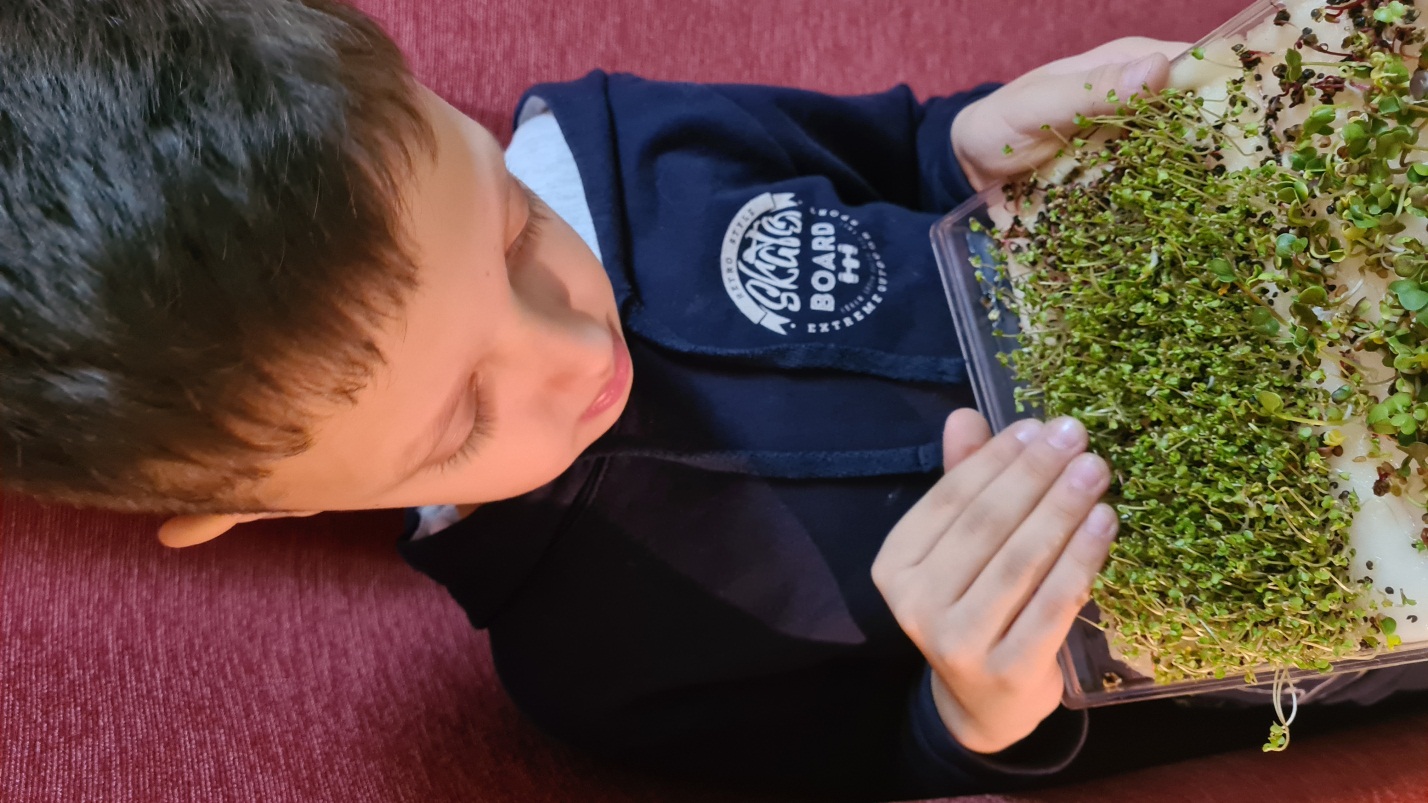 